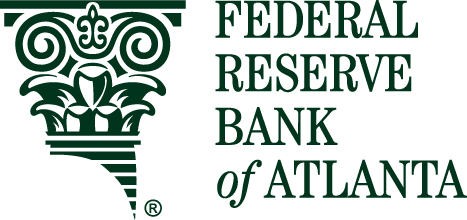 To the Federal Reserve Bank of Atlanta:(Financial Institution)           < INSERT NAME >         with ABA#           <INSERT ABA>      , hereafter referred to as Financial Institution, pledges the following type of collateral to secure advances under provision of the Federal Reserve Act.A signature on this cover sheet certifies that: (1) All loans included in the pledge are owned by the pledging bank (or held in an approved affiliate pledge arrangement) and maintained free of any adverse claim; (2) No loans included in the pledge are past due more than 30 days (more than 60 days for Consumer Loans), on non-accrual status, restructured and/or renegotiated, or classified; (3) The value of the entire collateral pool (before any substitutions) did not decrease by more than 10% during the previous month or comment explaining decrease is below*; (4) A new collateral listing will be submitted  if the aggregate value of the loans included in the pledge declines by 10% or more before the next collateral listing update is due; and (5) No loans to insiders, affiliates/subsidiaries, or foreign obligors are included in the pledge. (NOTE:  ONLY INCLUDE OPTION FOR TWO SIGNATURES IF REQUIRED BY AUTHORIZING RESOLUTIONS OF OC-10 DOCUMENTS)FRB Acknowledgment:  Date:                              		Received By:     			      Reference for Category Code Alignment with Call Reports – Effective March 31, 2018Collateral Type(FRB Category Code: FFIEC Call Report Code | NCUA Call Report CodeSee below Reference for Category Codes)Loans PledgedLoans PledgedLoans PledgedLoans PledgedCollateral Type(FRB Category Code: FFIEC Call Report Code | NCUA Call Report CodeSee below Reference for Category Codes)Previous Outstanding Principal Balance Current Outstanding Principal Balance  Percent ChangeTotal Number of Loans<MM/DD/YYYY>    <INSERT NAME & TITLE>    _______________________*If applicable, please provide specific dates and causes of the 10% or more decrease such as matured loans or pay downs from the previous reporting period:DatePrint Name and TitleOC-10 Authorized Signer*If applicable, please provide specific dates and causes of the 10% or more decrease such as matured loans or pay downs from the previous reporting period:<MM/DD/YYYY>    <INSERT NAME & TITLE>    _____________________*If applicable, please provide specific dates and causes of the 10% or more decrease such as matured loans or pay downs from the previous reporting period:DatePrint Name and Title OC-10 Authorized Signer*If applicable, please provide specific dates and causes of the 10% or more decrease such as matured loans or pay downs from the previous reporting period:FRB Loan CategoryFFIEC Call Report CodesNCUA Call Report CodesAgricultural Loans (705):31.g., 2.g.Commercial Leases (710):10.b.NACommercial Loans (710):4/4.a., 2, 2.a., 2.a.(1), 2.a.(2), 2.b., 8, 9., 9.a., 9.b., 9.b.(1)., 9.b.(2)1.h., 1.i., 1.j., 2.h., 2.i., 2.j., 13Commercial Real Estate Loans (780):    Agricultural Loans secured by farmland    Multifamily 5+ Mortgage Loans    Owner Occupied CRE    Non-Farm, Non-Residential 1.b.1.d.1.e.(1)1.e.(2)1.b., 2.b., 111.c., 2.c.1.d., 2.d.1.e., 2.e., 11, 12Construction Loans (790):1.a.(1), 1.a.(2)1.a., 2.a.Consumer Leases— Auto, Marine (743):10.a.7Consumer Loans—Secured Auto, Marine (741):6.c., 6.d.5, 6, 8Credit Card Receivables 6.a.1Consumer Loans—Unsecured (740):6.b. and 6.d.4Home Equity Loans or Lines (760):1.c.(1), 1.c.(2)(b)10Mortgage 1-4 Family Loans (750):1.c.(2)(a)9Private Banking Loans (730):Phase out by 6/30/2018Phase out by 6/30/2018Raw Land Loans (791):1.a.(2)1.a., 2.a., 11Student Loans (744):6.d.3US / US Agency Guaranteed Loans (720):Gtd loan amountsGtd loan amounts